В рамках реализации национального проекта «Международная кооперация и экспорт» в Сорочинске прошёл обучающий семинар для предпринимателей на тему «Продукты группы Российского экспортного центра». Организатором мероприятия выступил АНО «Центр поддержки предпринимательства и развития экспорта Оренбургской области» при поддержке министерства экономического развития, инвестиций, туризма и внешних связей Оренбургской области. Для участия в семинаре было заявлено 15 местных товаропроизводителей, среди которых ООО «Сорочинский пивовар» индивидуальные предприниматели, главы крестьянско-фермерских хозяйств Валерий Черемисин, Светлана Рудакова и др. Спикером семинара выступила Алла Маер, тренер АНО ДПО «Школа Российского экспортного центра», федеральный тренер по курсу «Эффективный маркетинг для экспортеров». Участники мероприятия узнали об инструментах Российского экспортного центра, позволяющих провести анализ внешних рынков, поиск и оценку потенциальных покупателей, подготовку предприятия и товара к экспорту, привлечение финансирования под экспортные сделки и компенсации определённых затрат, страхования и гарантийных обязательств. 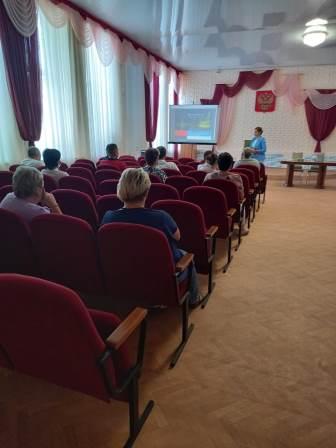 